فرم استفاده از امکانات پردازش موازی سایت کامپیوتر    مدت زمان مورد نیاز: ..................روز		امضاء استاد  راهنما				تاييد دکتر منتظری هدش تذکر: حداکثر زمان اختصاص داده شده در هر نوبت برای دانشجویان دکتری دو هفته و برای دانشجویان ارشد یک هفته است که در صورت نیاز می تواند با رعایت نوبت تمدید گردد.نام و نام خانوادگی دانشجو:	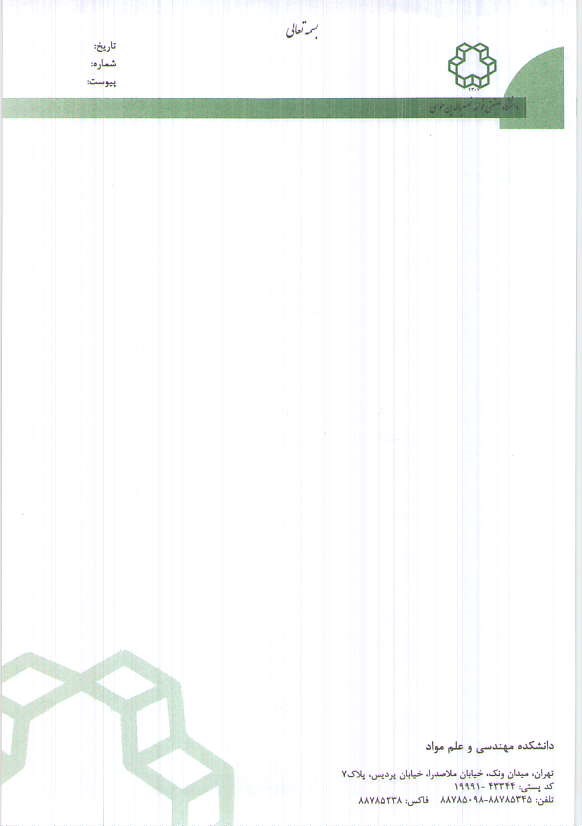 شماره دانشجویی:عنوان پروژه: ..........................................................................................................................................عنوان پروژه: ..........................................................................................................................................نام استاد راهنما: .......................................................نام استاد راهنما: .......................................................